                                                                           						Проект  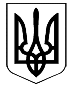                                                                      Україна                                                                                                                                                                                                                                                                                             Двадцять дев’ята сесія                                                                                                                                                                          Смолінської селищної ради                                 Маловисківського району Кіровоградської області                                                      Восьомого скликання                                                                  РІШЕННЯВід  31 серпня 2020 року                                                                               №                                                                  смт. Смоліне Про резервування земельних ділянок для  громадського пасовища        Керуючись  ст. 26 Закону України «Про  місцеве  самоврядування в  Україні», ст.34, 83, 122  Земельного кодексу України, Закону України “Про землеустрій”,  розглянувши звернення  жителів села Березівка, взявши до уваги рекомендації постійної комісії  з питань землекористування, архітектури, будівництва та екології         та заслухавши інформацію землевпорядника, селищна рада                                                              ВИРІШИЛА :Зарезервувати земельні ділянки під громадські пасовища із земель комунальної власності сільськогосподарського призначення, згідно «Положення про громадські пасовища»:-  земельна ділянка загальною площею 6,2219 га, кадастровий номер 3523180900:02:000:0859  із земель запасу комунальної власності сільськогосподарського призначення,  яка розташована  на території с. Березівка Смолінської селищної ради в  межах населеного пункту;- земельна ділянка загальною площею 3,7837 га , кадастровий номер 3523180900:02:000:0704 із земель комунальної власності сільськогосподарського призначення,  яка розташована  на території с. Березівка Смолінської селищної ради в  межах населеного пункту.  Контроль за виконанням даного рішення покласти на комісію з питань землекористування, архітектури, будівництва та екології.             Селищний  голова                                                          М.М.Мазура